MODELLO D/2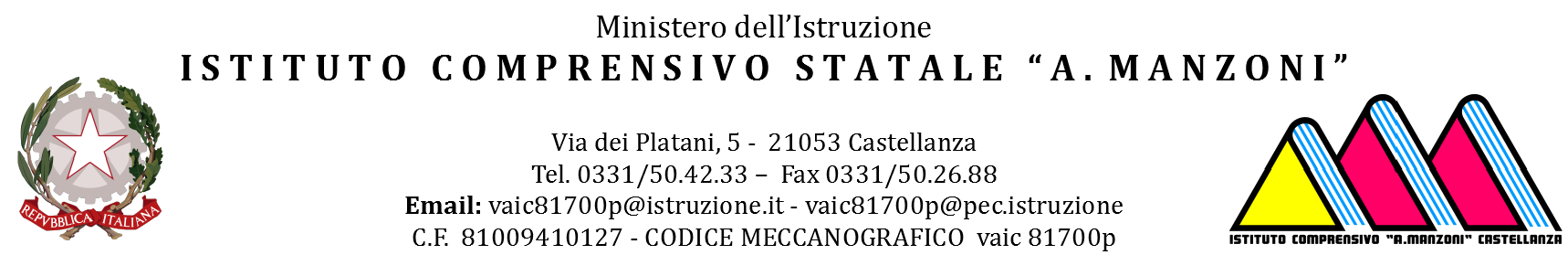 Al Personale DocenteAl Personale ATAOGGETTO: AUTORIZZAZIONE PIANO DI AZIONE PER SOMMINISTRAZIONE FARMACO INDISPENSABILEall’alunno/a .................................................................................. frequentante la classe ................. scuola ................................................................................................................................................... A seguito della richiesta inoltrata, presso la direzione dell'Istituto, da........................................................................................................  per il/la figlio/A………………………... ................................................................................................................................... relativa  alla somministrazione  del  farmaco  indispensabile,  il  Dirigente  Scolastico  autorizza  a somministrare il farmaco secondo il seguente piano di intervento:Il  genitore  consegnerà  al  personale  della  scuola  una  confezione  nuova  ed  integra  del medicinale.................................. da somministrare ogni giorno alle ore ............... all'alunno/a nella   dose   di   .....................................................................................   come   da   prescrizione medica già consegnata in segreteria e allegata in copia alla presente.Il genitore provvederà a rifornire la scuola di una nuova confezione integra, ogni qual volta il medicinale sarà terminato (al momento della consegna sarà stilato il verbale di cui si allega prospetto).Il medicinale sarà conservato in luogo sicuro per gli alunni, ma di facile accesso per il personale che effettuerà la somministrazione:………………………………………………………………………… (Indicare il luogo della custodia)……………………………...Il medicinale sarà somministrato dal personale che ha manifestato la propria disponibilità:autosomministrazione da parte dell’alunnoda personale esterno, specificare: ………………………………………………….Castellanza, ................................		Il Dirigente Scolastico									prof. Giuseppe RizzoPresa visione e disponibilità alla somministrazione (da compilare solo nel caso sia indicata la somministrazione da parte del personale scolastico)Presa visione e disponibilità alla somministrazione (da compilare solo nel caso sia indicata la somministrazione da parte del personale scolastico)Presa visione e disponibilità alla somministrazione (da compilare solo nel caso sia indicata la somministrazione da parte del personale scolastico)Presa visione e disponibilità alla somministrazione (da compilare solo nel caso sia indicata la somministrazione da parte del personale scolastico)Personale docentePersonale docentePersonale ATAPersonale ATANome e cognomeFirmaNome e cognomeFirma